О мерах по снижению неформальной занятостинаселения и своевременной выплате заработной платыв сельском поселении Миякибашевский сельсовет муниципального района Миякинский район Республике Башкортостан      В целях исполнения постановления Правительства Республики Башкортостан № 84 от 20.03.2015 г. «О мерах по снижению неформальной занятости населения и своевременной выплате заработной платы в Республике Башкортостан, в соответствии с постановлением главы администрации муниципального района Миякинский район Республики Башкортостан № 345 от 23.04.2015 г., постановляю:1. Создать межведомственную рабочую группу сельского поселения Миякибашевский сельсовет по вопросам снижения неформальной занятости и своевременной выплаты заработной платы на территории сельского поселения. (приложение № 1).2. Утвердить план мероприятий по легализации трудовых отношений, снижению неформальной занятости, повышению собираемости страховых взносов во внебюджетные фонды за счет снижения неформальной занятости в сельском поселении Миякибашевский сельсовет муниципального района Миякинский район Республики Башкортостан на 2015-2017 годы (приложение № 2).- инициировать с участием контрольно-надзорных органов проверки соблюдения требований трудового законодательства работодателями, осуществляющими деятельность на территории  сельского поселения Миякибашевский сельсовет, обратив особое внимание на вопросы оформления трудовых отношений;- обеспечить на регулярной основе рассмотрение результатов проводимой работы;- представлять ежедекадно в отдел информационной, кадровой и правовой работы муниципального района Миякинский район Республики Башкортостан отчеты о выполнении установленных контрольных показателей по снижению неформальной занятости.5. Контроль за выполнением настоящего постановления оставляю за собой.Глава сельского поселения					М. Б. СарраховПриложение № 1 к постановлению главы сельского поселения Миякибашевский сельсовет № 32  от «05»  мая   2015г.СОСТАВмежведомственной комиссии муниципального района Миякинский район Республики Башкортостан по вопросам снижения неформальной занятости и своевременной выплаты заработной платы на территории сельского поселения Миякибашевский сельсовет муниципального района  Миякинский район Республики БашкортостанУправляющий делами                                  Р.А. АминевПЛАНмероприятий по легализации трудовых отношений, снижению неформальной занятости, повышению собираемости страховых взносов во внебюджетные фонды за счет снижения неформальной занятости в сельском поселении Миякибашевский сельсовет муниципального района Миякинский район РеспубликиБашкортостан на 2015-2017 годыУправляющий делами                                                             Р.А. АминевПриложение 2 к ПЛАНУ мероприятий по легализации трудовых отношений, снижению неформальной занятости, повышению собираемости страховых взносов во внебюджетные фонды за счет снижения неформальной занятости в муниципальном районе Миякинский район Республики Башкортостан на 2015-2017 годы.Реестр сведений о работниках, с которыми заключены письменные трудовые договорыУправляющий делами 					Р. А. АминевПриложение 1 к ПЛАНУ мероприятий по легализации трудовых отношений, снижению неформальной занятости, повышению собираемости страховых взносов во внебюджетные фонды за счет снижения неформальной занятости в муниципальном районе Миякинский район Республики Башкортостан на 52017 годы.Календарь-график представления отчетности в Минтруд РБ кварталы 2015 годаУправляющий делами						Р. А. АминевПриложение 3 к ПЛАНУ мероприятий по легализации трудовых отношений, снижению неформальной занятости, повышению собираемости страховых взносов во внебюджетные фонды за счет снижения неформальной занятости в муниципальном районе Миякинский район Республики Башкортостан на 2015-2017 годы.Мониторинг неформальной  занятостиУправляющий делами 							Р. А. АминевБАШKОРТОСТАН РЕСПУБЛИКАҺЫМИӘКӘ РАЙОНЫМУНИЦИПАЛЬ РАЙОНЫНЫҢ МИӘКӘБАШ АУЫЛ СОВЕТЫАУЫЛ БИЛӘМӘҺЕХАКИМИӘТЕ 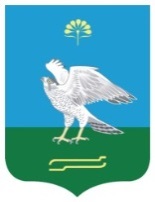 АДМИНИСТРАЦИЯСЕЛЬСКОГО ПОСЕЛЕНИЯ МИЯКИБАШЕВСКИЙ СЕЛЬСОВЕТ МУНИЦИПАЛЬНОГО РАЙОНА МИЯКИНСКИЙ РАЙОН РЕСПУБЛИКИ БАШКОРТОСТАНҠАРАРПОСТАНОВЛЕНИЕ06 май 2015 й.№ 3606 мая 2015 г.п.п.ФИО ДолжностьСостав комиссии1Саррахов М.Б.Глава сельского поселенияпредседатель2Абдуллина Р.Ф.Специалист администрациисекретарь3Зиганшин В.Ф.Депутат Совета сельского поселениячлен4Тыщенко В.В.Депутат Совета сельского поселениячленПриложение № 2 к постановлению главы сельского поселения Миякибашевский сельсовет№ 36  от «06»  мая  2015г.№ п/пНаименование мероприятияИсполнительСрок исполнения, годыФормадокументаОжидаемый результатОжидаемый результат12345661. Взаимодействие республиканских органов исполнительной власти, органов контроля и надзора, объединений работодателей и профсоюзов1. Взаимодействие республиканских органов исполнительной власти, органов контроля и надзора, объединений работодателей и профсоюзов1. Взаимодействие республиканских органов исполнительной власти, органов контроля и надзора, объединений работодателей и профсоюзов1. Взаимодействие республиканских органов исполнительной власти, органов контроля и надзора, объединений работодателей и профсоюзов1. Взаимодействие республиканских органов исполнительной власти, органов контроля и надзора, объединений работодателей и профсоюзов1. Взаимодействие республиканских органов исполнительной власти, органов контроля и надзора, объединений работодателей и профсоюзов1. Взаимодействие республиканских органов исполнительной власти, органов контроля и надзора, объединений работодателей и профсоюзов1.1Организация проверок соблюдения требований трудового законодательства в части оформления трудовых отношений, своевременной выплаты заработной платы, в том числе не ниже минимальной заработной платы, установленной на территории Республики БашкортостанЗаместители главы Администрации МР МР (по сфере деятельности),  Глава СП, структурные подразделения Администрации МР МР, сельскохозяйственные товаропроизводители, крестьянские (фермерские) хозяйства, предприятия, организации, учреждения, индивидуальные предприниматели (по согласованию), руководители промышленных предприятий (по согласованию) Территориальный отдел Минтруда РБ по Белебеевскому району и г. Белебею в Миякинском р-не; Федерация профсоюзов РБ (по согласованию)постоянноакт проверки представлениевыявление фактовиспользованиянаемной рабочейсилы безоформлениятрудовыхотношенийвыявление фактовиспользованиянаемной рабочейсилы безоформлениятрудовыхотношений1.2Предоставление главе администрации сведений о страхователях- работодателях (с указанием их наименований, адресов), зарегистрированных на территории сельского поселения , представляющих в Пенсионный фонд Российской Федерации отчетность без начисления заработной платы и страховых взносов, а также страхователей-работодателей, не представляющих отчетностиУПФР в Миякинском районе РБ (по согласованию)ежеквартальноинформацияоформление трудовых отношений в установленном законом порядкеоформление трудовых отношений в установленном законом порядке1.3Предоставление главам администраций муниципальных районов и городских округов Республики Башкортостан сведений о наименованиях и регистрационных адресах работодателей, выплачивающих заработную плату ниже, чем в среднем по виду экономической деятельности, а также осуществляющих финансово- хозяйственную деятельность и не перечисляющих НДФЛМРИ ФНС №27 по РБ (по согласованию)ежеквартальноинформацияоформление трудовых отношений в установленном законом порядкеоформление трудовых отношений в установленном законом порядке1.4Проведение мониторинга динамики поступлений страховых взносов во внебюджетные фонды и НДФЛ в бюджеты разных уровнейУПФР в Миякинском районе РБ (по согласованию); филиал № 10 РО ФСС по РБ (по согласованию); МРИ ФНС №27 по РБ (по согласованию)ежеквартальноинформацияповышение собираемости страховых взносов во внебюджетные фонды и налоговых поступлений в бюджеты разных уровнейповышение собираемости страховых взносов во внебюджетные фонды и налоговых поступлений в бюджеты разных уровней2. Социальное партнерство на региональном уровне2. Социальное партнерство на региональном уровне2. Социальное партнерство на региональном уровне2. Социальное партнерство на региональном уровне2. Социальное партнерство на региональном уровне2. Социальное партнерство на региональном уровне2. Социальное партнерство на региональном уровне2.1Рассмотрение итогов работы сторон социального партнерства по легализации трудовых отношенийРМКсогласно плану РМКрешение РМКрешение РМКразработкамероприятий2.2Внесение предложений по поэтапному приближению минимальной заработной платы в сельском поселении Миякибашевский с\с Миякинском районе РБ к величине прожиточного минимума, установленной для трудоспособного населения Республики БашкортостанЗаместители главы Администрации МР МР (по сфере деятельности),  Главы СП, структурные подразделения Администрации МР МР, сельскохозяйственные товаропроизводители, крестьянские (фермерские) хозяйства, предприятия, организации, учреждения, индивидуальные предприниматели (по согласованию), руководители промышленных предприятий (по согласованию) Территориальный отдел Минтруда РБ по Белебеевскому району и г. Белебею в Миякинском р-не; Федерация профсоюзов РБ (по согласованию), УПФР в Миякинском районе РБ (по согласованию); филиал № 10 РО ФСС по РБ (по согласованию); МРИ ФНС №27 по РБ (по согласованию)согласно плану РМКрешение РМКрешение РМКсокращение разрыва между минимальной заработной платой и величиной прожиточного минимума, установленной для трудоспособного населенияРеспубликиБашкортостанЗаместители главы Администрации МР МР (по сфере деятельности),  Главы СП, структурные подразделения Администрации МР МР, сельскохозяйственные товаропроизводители, крестьянские (фермерские) хозяйства, предприятия, организации, учреждения, индивидуальные предприниматели (по согласованию), руководители промышленных предприятий (по согласованию) Территориальный отдел Минтруда РБ по Белебеевскому району и г. Белебею в Миякинском р-не; Федерация профсоюзов РБ (по согласованию), УПФР в Миякинском районе РБ (по согласованию); филиал № 10 РО ФСС по РБ (по согласованию); МРИ ФНС №27 по РБ (по согласованию)согласно плану РМКрешение РМКрешение РМКсокращение разрыва между минимальной заработной платой и величиной прожиточного минимума, установленной для трудоспособного населенияРеспубликиБашкортостан3. Информационно-разъяснительная работа3. Информационно-разъяснительная работа3. Информационно-разъяснительная работа3. Информационно-разъяснительная работа3. Информационно-разъяснительная работа3. Информационно-разъяснительная работа3. Информационно-разъяснительная работа3.1Информирование в СМИ граждан по вопросам неформальной занятостиЗаместители главы Администрации МР МР (по сфере деятельности),  Главы СП, структурные подразделения Администрации МР МР, сельскохозяйственные товаропроизводители, крестьянские (фермерские) хозяйства, предприятия, организации, учреждения, индивидуальные предприниматели (по согласованию), руководители промышленных предприятий (по согласованию) Территориальный отдел Минтруда РБ по Белебеевскому району и г. Белебею в Миякинском р-не; Федерация профсоюзов РБ (по согласованию), УПФР в Миякинском районе РБ (по согласованию); филиал № 10 РО ФСС по РБ (по согласованию); МРИ ФНС №27 по РБ (по согласованию), редакция газеты «Октябрь»постоянноне предусмотреноповышение информированности и правовой грамотности граждан по вопросам трудовой занятостиповышение информированности и правовой грамотности граждан по вопросам трудовой занятости3.2Организация в СМИ, на официальных Интернет-сайтах МР и ГО РБ, в общественном транспорте информационной кампании о недопустимости выплаты заработной платы в «конвертах»Заместители главы Администрации МР МР (по сфере деятельности),  Главы СП, структурные подразделения Администрации МР МР, сельскохозяйственные товаропроизводители, крестьянские (фермерские) хозяйства, предприятия, организации, учреждения, индивидуальные предприниматели (по согласованию), руководители промышленных предприятий (по согласованию) Территориальный отдел Минтруда РБ по Белебеевскому району и г. Белебею в Миякинском р-не; Федерация профсоюзов РБ (по согласованию), УПФР в Миякинском районе РБ (по согласованию); филиал № 10 РО ФСС по РБ (по согласованию); МРИ ФНС №27 по РБ (по согласованию), редакция газеты «Октябрь»постоянноне предусмотреноповышение информированности и правовой грамотности граждан по вопросам трудовой занятостиповышение информированности и правовой грамотности граждан по вопросам трудовой занятости3.3Проведение тематических приемов граждан и организация «горячих» телефонных линий по вопросам трудового законодательстваЗаместители главы Администрации МР МР (по сфере деятельности),  Главы СП, структурные подразделения Администрации МР МР, сельскохозяйственные товаропроизводители, крестьянские (фермерские) хозяйства, предприятия, организации, учреждения, индивидуальные предприниматели (по согласованию), руководители промышленных предприятий (по согласованию) Территориальный отдел Минтруда РБ по Белебеевскому району и г. Белебею в Миякинском р-не; Федерация профсоюзов РБ (по согласованию), УПФР в Миякинском районе РБ (по согласованию); филиал № 10 РО ФСС по РБ (по согласованию); МРИ ФНС №27 по РБ (по согласованию), редакция газеты «Октябрь»постоянноне предусмотреноповышение информированности и правовой грамотности граждан по вопросам трудовой занятостиповышение информированности и правовой грамотности граждан по вопросам трудовой занятости3.4Проведение среди молодежи работы по формированию положительной мотивации к легальной трудовой занятости, проведение тематических встреч со студентами и школьникамиЗаместители главы Администрации МР МР (по сфере деятельности),  Главы СП, структурные подразделения Администрации МР МР, сельскохозяйственные товаропроизводители, крестьянские (фермерские) хозяйства, предприятия, организации, учреждения, индивидуальные предприниматели (по согласованию), руководители промышленных предприятий (по согласованию) Территориальный отдел Минтруда РБ по Белебеевскому району и г. Белебею в Миякинском р-не; Федерация профсоюзов РБ (по согласованию), УПФР в Миякинском районе РБ (по согласованию); филиал № 10 РО ФСС по РБ (по согласованию); МРИ ФНС №27 по РБ (по согласованию), редакция газеты «Октябрь»постоянноне предусмотреноповышение информированности и правовой грамотности молодых граждан по вопросам трудовой занятостиповышение информированности и правовой грамотности молодых граждан по вопросам трудовой занятости4. Администрирование и контроль за выполнением мероприятий4. Администрирование и контроль за выполнением мероприятий4. Администрирование и контроль за выполнением мероприятий4. Администрирование и контроль за выполнением мероприятий4.1Проведение заседаний РМК с приглашением глав СП РМКпо плану РМКрешение РМКвыполнениетерриториальныхпланов полегализациитрудовыхотношенийвыполнениетерриториальныхпланов полегализациитрудовыхотношений4.2Заслушивание глав СП на заседаниях рабочих межведомственных комиссий по вопросам снижения неформальной занятостиРМКплан РМКрешение РМКвыполнениетерриториальныхпланов полегализациитрудовыхотношенийвыполнениетерриториальныхпланов полегализациитрудовыхотношений4.3Представление в РМК информации о выполнении настоящего Планаотдел информационной, кадровой и правовой работы администрации муниципального района, главы СП, ежедекаднопо установленной форме Рострудаподготовка сводной информации в Минтруд РБподготовка сводной информации в Минтруд РБ4.4Подготовка информации о выполнении настоящего Планаотдел информационной, кадровой и правовой работы администрации муниципального района, главы СП.ежедекадноежеквартальнопо установленной формепредставление сводной информации в Минтруд РБпредставление сводной информации в Минтруд РБ4.5Представление в РМК ежедекадно согласно графика информации о выполнение установленных контрольных показателей по снижению неформальной занятостиотдел информационной, кадровой и правовой работы администрации муниципального района, главы СП.ежедекадноежеквартальнопо установленной формепредставление сводной информации в Минтруд РБпредставление сводной информации в Минтруд РБ4.6Представление в Минтруд  РБ информации о выполнении Плана мероприятий по легализаций трудовых отношений, сокращению нелегальной занятости, повышению собираемости взносов в государственные внебюджетные фондыотдел информационной, кадровой и правовой работы администрации муниципального района,Территориальный отдел Минтруда РБ по Белебеевскому району и г. Белебей в Миякинском районе, главы СП.ежедекадноежеквартальнопо установленной формепредставление сводной информации в Минтруд РБпредставление сводной информации в Минтруд РБ№п/пНаименованиеработодателяДатазаключения№ТрудовогодоговораФИО сотрудникаДолжность(профессия)Дата расторжения трудового договора, основание расторженияПримечание(мероприятия, в ходе которых выявлены данные работники)123456781.2.3.Месяц предоставления отчета 2015г.Дата предоставления отчета в РМК.Дата предоставления отчета в Минтруд РБ.Апрель27-329Май1519Май2628Июнь59Июнь1518Июнь2629Июль59Июль1517Июль2629Август57Август1719Август2527Сентябрь79Сентябрь1618Сентябрь2729Октябрь68Октябрь1619Октябрь2629Ноябрь69Ноябрь1619Ноябрь2527Декабрь79Декабрь1417Декабрь1828№Наименование МОКоличество выявленных в течение прошедшей декады работников, с которыми не заключены трудовые договорыКоличество выявленных работников, с которыми не заключены трудовые договоры всегоКоличество работников из числа, указанных в графе 3, с которыми в течение прошедшей декады заключены трудовые договорыКоличество работников из числа, указанных в графе 3.1, с которыми заключены трудовые договоры всегоКоличество работников из числа, указанных в графе 4.1, которые продолжают осуществлять трудовую деятельность на основании заключенныхКоличество работников из числа, указанных в графе 4.1, которые уволены на дату составления отчета1233.144.15612